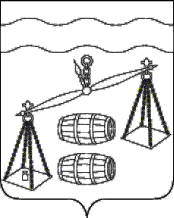 Администрация сельского поселения 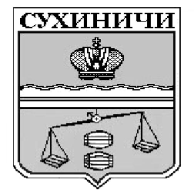 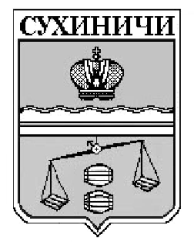 «Село Татаринцы»Сухиничский районКалужская областьПОСТАНОВЛЕНИЕО признании утратившими силупостановлений администрацииСП «Село Татаринцы»В соответствии со статьёй 42.10 Федерального закона от 24.07.2007 года № 221-ФЗ «О государственном кадастре недвижимости», руководствуясь Уставом сельского поселения «Село Татаринцы», администрация сельского поселения «Село Татаринцы»  ПОСТАНОВЛЯЕТ:Признать утратившим силу следующие постановления администрации сельского поселения «Село Татаринцы»:- постановление администрации сельского поселения «Село Татаринцы» от 15.04.2021 № 15 «О создании согласительной комиссии по согласованию местоположения границ земельных участков при выполнении комплексных кадастровых работ на территории муниципального образования сельского поселения «Село Татаринцы» муниципального района «Сухиничский район» Калужской области»;- постановление администрации сельского поселения «Село Татаринцы» от 17.12.2021 № 39 «О внесении изменений в постановление администрации сельского поселения «Село Татаринцы» от 15.04.2021 № 15 «О создании согласительной комиссии по согласованию местоположения границ земельных участков при выполнении комплексных кадастровых работ на территории муниципального образования сельского поселения «Село Татаринцы» муниципального района «Сухиничский район» Калужской области».2. Настоящее постановление вступает в силу после его обнародования.3. Контроль за исполнением настоящего постановления оставляю за собой.Глава администрацииСП «Село Татаринцы»                                                    Т.А.Козыреваот  11.12.2023г                          №  37